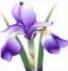 2023 MEMBERSHIP APPLICATION FORMAnnual dues of $15 are due by June 30th of each year. Make checks payable to “FGGC.”  Mail form and payment in enclosed envelope to:FGGC Dues, FG Garden Club, P.O. Box 1589, Crossville, TN 38558Please Underline one:       NEW MEMBER         RENEWAL MEMBER	Date:	                          :   Name: 			                       Preferred Name: (Susan or Sue)Home Phone:                                               Cell Phone:     Address:  .           Email Address:   Emergency Contact: Name(s):                   Phone: Membership Enhancement Opportunities (descriptions begin below and on reverse of this form):□  Publicity      □  Internal Communication  □  External Communications  □  Newsletter  □  Community Involvement   □  Conservation & Environmental Committee    □ Member Only Event   □ Hospitality    □ Membership    □ Safety   □ Scholarship     □ Travel   □ Sharing Table     □ Technology (WordPress/Elementor, Google Docs & Forms)  □ Leader Board – Member at Large    □ Bakers     □ Fundraisers (Geranium & Fern, Daffodils, Poinsettias…)            To learn more about these opportunities see the reverse of this form. For additional information call Kathy Spancake at (931) 202-2980 or email her at kathy.spancake@gmail.comJanuary 2023FGGC MEMBERSHIP ENHANCEMENT OPPORTUNITIES        Opportunities				DescriptionPublicity			Provides info to newspapers regarding club meetings & eventsInternal Communications	Sends monthly and periodic email blasts to membershipExternal Communications	Updates and maintains FGGC website and Facebook page.Newsletter		Gathers monthly information regarding events of FGGC and other information of interest to its members.  Coordinates this information into newsletter format and has sent in an email blast                                                        to members.Community Involvement	Maintains four planters at the entryways of FNB on Peavine Rd.Conservation & Environmental   Research conservation and/or recycling news to share with membership.Members Only Event	Coordinates and executes plans for a once-a-year social event.Hospitality	              Encourages members to sign up to bring baked goods to monthly meetings.                                                 Sets up and cleans up each month.Membership	             Manages FGGC roster on Excel. Has presence at each meeting to answer                                                 questions and take new memberships.Safety	                           Establishes and updates guidelines for possible medical, weather, building                                                emergency procedures.  Advises membership in an emergency. Scholarship	             Committee works with local High Schools to recruit graduating seniors who fit                                               the criteria for the Helena Schmidt Scholarship.  Plans May awards banquet.Travel	                            Identifies trips and tours of interest to the membership.  Organizes and                                                publicizes upcoming events.Sharing Table	             Organizes, member donated, garden related items available at each meeting to                                                members for a donation to benefit the HS Scholarship Fund.Technology	             Is knowledgeable in WordPress/Elementor, Google Docs & Forms, Excel.                                                Works with various committees when neededLeader Board – Member-at-Large    Voting member of the Leader Board participating in discussions and                                                                     decisions of our clubBakers                                  Helps provide baked goods for monthly meetings and Bake Sales.FUNDRAISERS TO BENEFIT THE HELENA SCHMIDT SCHOLARSHIP FUND:The Fern & Geranium & the Poinsettia Sales   Serve on the planning committee, transport plants, staff                                                the sales, bake for the Bake Sales that accompany these sales.The Flower Bulb Sale       This is an online sale. Serve on the planning committee (you get to pick the bulbs                                                😊), work with Google Forms to update form and responses, sort and package                                                                 bulb orders, staff the pick-up dayThe Lynch Creek Farm Wreath Sale   This is a hands-off sale.  All orders and delivery are handled by                                                                         Lynch Creek Farm.  We set up a site on their webpage and receive                                                                                   15% of any sale that goes through our site. Be the liaison with                                                                             Lynch Creek Farm/set up site on their webpage, Coordinate a                                                                              publicity campaign.